О внесении изменений в постановление Администрации города Когалыма от 27.01.2021 №134 В соответствии с Законом Ханты-Мансийского автономного округа - Югры от 30.01.2016 № 4-оз «О регулировании отдельных отношений в сфере организации обеспечения питанием обучающихся в государственных образовательных организациях, частных профессиональных образовательных организациях, муниципальных общеобразовательных организациях, частных общеобразовательных организациях, расположенных в Ханты-Мансийском автономном округе – Югре» (в редакции Законов Ханты-Мансийского автономного округа - Югры от 29.09.2022 №97-оз, от 10.10.2022 №110-оз, от 24.11.2022 № 143-оз), постановлением Правительства Ханты-Мансийского автономного округа – Югры от 14.10.2022 №517-п «О внесении изменений в постановление Правительства Ханты-Мансийского автономного округа – Югры от 04.03.2016 №59-п «Об обеспечении питанием обучающихся в образовательных организациях в Ханты-Мансийском автономном округе – Югре», Уставом города Когалыма:1. В постановление Администрации города Когалыма от 27.01.2021 №134 «Об утверждении Порядка организации питания обучающихся муниципальных общеобразовательных организаций города Когалыма» (далее – постановление) внести следующие изменения:1.1. Пункт 1.3. постановления изложить в следующей редакции: «1.3. Порядок распределения субвенции, предоставляемой из бюджета Ханты-Мансийского автономного округа - Югры между муниципальными общеобразовательными организациями города Когалыма на осуществление переданного отдельного государственного полномочия по социальной поддержке детей-сирот и детей, оставшихся без попечения родителей, лиц из числа детей-сирот и детей, оставшихся без попечения родителей, детей из многодетных семей, детей из малоимущих семей, обучающихся с ограниченными возможностями здоровья, детей-инвалидов, не относящихся к обучающимся с ограниченными возможностями здоровья (далее - дети-инвалиды), членов семей участников специальной военной операции, граждан Российской Федерации, призванных на военную службу по мобилизации в Вооруженные Силы Российской Федерации (далее - члены семей участников спецоперации, граждан, призванных на военную службу по мобилизации), получающих образование в муниципальных общеобразовательных организациях города Когалыма, в виде предоставления двухразового питания в учебное время по месту нахождения организации и денежной компенсации обучающимся с ограниченными возможностями здоровья, детям-инвалидам, обучение которых организовано на дому согласно приложению 3 к настоящему постановлению.».1.2. В пункте 2 постановления слова «С.Г. Гришина» заменить словами «А.Н. Лаврентьева».1.3. Пункт 2.1.1. приложения 1 к постановлению изложить в следующей редакции: «2.1.1. По социальной поддержке детей-сирот и детей, оставшихся без попечения родителей, лиц из числа детей-сирот и детей, оставшихся без попечения родителей, детей из многодетных семей, детей из малоимущих семей, обучающихся с ограниченными возможностями здоровья, детей-инвалидов, членов семей участников спецоперации, граждан, призванных на военную службу по мобилизации, получающих образование в общеобразовательных организациях, в виде предоставления двухразового питания в учебное время по месту нахождения организации и выплаты денежной компенсации за двухразовое питание обучающимся с ограниченными возможностями здоровья, детям-инвалидам, осваивающим основные общеобразовательные программы, обучение которых организовано общеобразовательными организациями на дому.».1.4. В пункте 2.1.4. приложения 1 к постановлению слова «молодежной политики» заменить словом «науки».1.5. Пункт 3.1. приложения 1 к постановлению изложить в следующей редакции: «3.1. Горячее питание всех категорий обучающихся, получающих образование в общеобразовательных организациях, и назначение денежной компенсации за двухразовое питание обучающимся, обучение которых организовано на дому, носит заявительный характер. В заявлении родитель (законный представитель) указывает период, на который обучающийся должен быть обеспечен питанием, основание для оказания социальной поддержки, подтверждает свою информированность о выбранном способе организации питания и выражает свое согласие на использование персональных данных, на порядок обеспечения питанием в данной общеобразовательной организации, сроки оплаты за питание, сроки выплаты компенсации, установленные локальным правовым актом общеобразовательной организации (приложение 1 к настоящему Порядку).1.6. В пункте 3.7. приложения 1 к постановлению исключить слова «специалисту, ответственному за ведение абонементных книжек».1.7. Пункт 4.3. приложения 1 к постановлению дополнить подпунктами:«ж) дети, пасынки, падчерицы, братья, сестры граждан, являющихся (являвшихся) военнослужащими или сотрудниками федеральных органов исполнительной власти и федеральных государственных органов, в которых федеральным законом предусмотрена военная служба, сотрудниками органов внутренних дел Российской Федерации, принимающими (принимавшими) участие в специальной военной операции на территориях Украины, Донецкой Народной Республики, Луганской Народной Республики, Запорожской и Херсонской областей, сотрудниками уголовно-исполнительной системы Российской Федерации, выполняющими (выполнявшими) возложенные на них задачи на указанных территориях в период проведения специальной военной операции;з) дети, пасынки, падчерицы, братья, сестры граждан Российской Федерации, призванных на военную службу по мобилизации в Вооруженные Силы Российской Федерации, в том числе погибших (умерших) при исполнении обязанностей военной службы (службы).».1.8. Пункт 4.7. приложения 1 к постановлению изложить в следующей редакции: «4.7. В случае перевода обучающихся льготных категорий на обучение с применением дистанционных образовательных технологий в период действия в автономном округе режима повышенной готовности, ограничительных мероприятий (карантина), двухразовое питание, установленное законодательством автономного округа, заменяется денежной выплатой в соответствии с порядком согласно приложению 3 настоящего Постановления.».1.9. Пункт 4.8. приложения 1 к постановлению изложить в следующей редакции: «4.8. Обучающиеся с 5 по 11 классы, которым в соответствии с законодательством Ханты-Мансийского автономного округа - Югры не оказывается социальная поддержка в виде предоставления двухразового питания (далее - обучающиеся, не относящиеся к льготной категории) имеют право на одноразовое горячее питание (завтрак) за счет средств бюджета города, при выполнении условия внесения родителями родительской платы за питание ребенка.».1.10. Пункт 5.1.1. приложения 1 к постановлению изложить в следующей редакции: «5.1.1. За счет субвенции, выделяемой из бюджета Ханты-Мансийского автономного округа - Югры по установленным нормативам для социальной поддержки в виде предоставления двухразового питания обучающимся льготных категорий, получающим образование в общеобразовательных организациях в учебное время по месту нахождения организации и выплаты денежной компенсации за двухразовое питание, обучающимся льготных категорий, обучение которых организованно на дому в размере, установленном постановлением Правительства Ханты-Мансийского автономного округа - Югры от 04.03.2016 № 59-п «Об обеспечении питанием обучающихся в образовательных организациях в Ханты-Мансийском автономном округе – Югре».».1.11. Пункты 5.1.3 и 5.1.4. приложения 1 к постановлению изложить в следующей редакции: «5.1.3. За счет средств бюджета города, выделяемых на организацию одноразового горячего питания (завтрак) обучающихся с 5 по 11 классы, не относящихся к льготным категориям, в размере на 1 обучающегося в день, установленном постановлением Администрации города Когалыма, при условии внесения родителями родительской платы за одноразовое питание ребенка.5.1.4. За счет средств родителей (законных представителей) на организацию горячего питания (обед) обучающихся с 1 по 11 классы, не относящихся к льготным категориям.».1.12. В пункте 5.2. приложения 1 к постановлению слова «5 - 11-х классов» заменить словами «с 1 по 11 классы, не относящихся к льготным категориям».1.13. В приложение 1 к Порядку исключить слова «(ОВЗ, инвалиды)».1.14. Приложение 2 к Порядку изложить в новой редакции (приложение 1 к настоящему постановлению). 1.15. Приложение 3 к Порядку исключить.1.16. Пункт 1.2. приложения 2 к постановлению дополнить абзацем «Средства бюджета города предоставляются при выполнении условия внесения родителями родительской платы за обеспечение одноразовым питанием (завтрак) ребенка.». 1.17. Приложение 3 к постановлению изложить в новой редакции (приложение 2 к настоящему постановлению).2. Действие настоящего постановления распространяется на правоотношения, возникшие с 01.10.2022.3. Действие пунктов 1.9., 1.11., 1.16. настоящего постановления вступают в силу с 01.01.2023.4. Управлению образования Администрации города Когалыма (А.Н.Лаврентьева) направить в юридическое управление Администрации города Когалыма текст постановления, его реквизиты, сведения об источнике официального опубликования в порядке и сроки, предусмотренные распоряжением Администрации города Когалыма от 19.06.2013 №149-р                   «О мерах по формированию регистра муниципальных нормативных правовых актов Ханты-Мансийского автономного округа – Югры» для дальнейшего направления в Управление государственной регистрации нормативных правовых актов Аппарата Губернатора Ханты-Мансийского автономного округа - Югры.5. Опубликовать настоящее постановление в газете «Когалымский вестник» и разместить на официальном сайте Администрации города Когалыма в информационно-телекоммуникационной сети «Интернет» (www.admkogalym.ru).6. Контроль за выполнением постановления возложить на заместителя главы города Когалыма Л.А. Юрьеву.Приложение 1к постановлениюАдминистрации города Когалымаот        №  «Приложение 2к Порядкуорганизации питания обучающихсямуниципальных общеобразовательных организацийгорода КогалымаДиректору _________________________________                                                                                          (наименование учреждения)___________________________________________от ________________________________________,                                                                                          (ФИО заявителя полностью)______________________________________________________________________________________                                                                        (домашний адрес)___________________________________________                                                                                 (контактный телефон)ЗАЯВЛЕНИЕПрошу предоставить моему сыну (дочери) ______________________________________________________________________  ученику (це)  _________ класса  двухразовое питание (завтрак, обед) в учебное время в общеобразовательной организации на период обучения с «____» _____________ 20___г. по «____» _____________ 20___ г., в связи с тем, что ребенок относится к льготной категории: __________________________________________________________________________________________________________________________________________________(указать нужную категорию)Копии документов, подтверждающих право на получение меры социальной поддержки в виде бесплатного двухразового питания, прилагаю.В случае изменения оснований для получения меры социальной поддержки в виде бесплатного двухразового питания обязуюсь письменно проинформировать администрацию школы в течение 3 календарных дней.Данным заявлением подтверждаю свое согласие на порядок обеспечения питанием в общеобразовательной организации, установленный локальным актом организации.Дата ___________________                                          _________________/________________                                                                                                               (подпись, расшифровка подписи)Я, ______________________________________________________________________,даю согласие на использование, обработку моих персональных данных по существующим технологиям обработки документов в соответствии с Федеральным законом от 27 июля 2006 года N 152-ФЗ «О персональных данных».Директору _________________________________                                                                                          (наименование учреждения)___________________________________________от ________________________________________,                                                                                          (ФИО заявителя полностью)______________________________________________________________________________________                                                                        (домашний адрес)___________________________________________                                                                                 (контактный телефон)ЗАЯВЛЕНИЕПрошу обеспечить моего(ю) сына (дочь) _________________________________________________________________________________ученика(цу) _____ класса питанием (завтрак, обед) в учебное время в общеобразовательной организации на период обучения с «___» ____________20___ г. по «___» _______________ 20___ г. Согласен на оплату в установленном размере, в срок не позднее__________________.Данным заявлением подтверждаю свое согласие на порядок обеспечения питанием в общеобразовательной организации, установленный локальным актом организации.Дата ___________________                                          _________________/________________                                                                                                               (подпись, расшифровка подписи)Я, ____________________________________________________________________, даю согласие на использование, обработку моих персональных данных по существующим технологиям обработки документов в соответствии с Федеральным законом от 27 июля 2006 года №152-ФЗ «О персональных данных».Директору _________________________________                                                                                          (наименование учреждения)___________________________________________от ________________________________________,                                                                                          (ФИО заявителя полностью)______________________________________________________________________________________                                                                        (домашний адрес)___________________________________________                                                                                 (контактный телефон)ЗАЯВЛЕНИЕПрошу предоставить денежную компенсацию за двухразовое питание моего сына (дочери) _________________________________________________________________ученика(цы) _________ класса, обучение которого(ой) организовано на дому на период обучения с «____» _____________ 20___г. по «____» _____________ 20___ г.и осуществлять выплату компенсации на лицевой счет банковской карты.Копии документов, подтверждающих право на получение меры социальной поддержки в виде денежной компенсации, прилагаю.В случае изменения оснований для получения меры социальной поддержки в виде компенсации, обязуюсь письменно проинформировать администрацию школы в течение 3 календарных дней.Данным заявлением подтверждаю свое согласие на порядок обеспечения питанием в общеобразовательной организации, установленный локальным актом организации.Дата ___________________                                          _________________/________________                                                                                                               (подпись, расшифровка подписи)Я, ______________________________________________________________________,даю согласие на использование, обработку моих персональных данных по существующим технологиям обработки документов в соответствии с Федеральным законом от 27 июля 2006 года N 152-ФЗ «О персональных данных».Директору _________________________________                                                                                          (наименование учреждения)___________________________________________от ________________________________________,                                                                                          (ФИО заявителя полностью)______________________________________________________________________________________                                                                        (домашний адрес)___________________________________________                                                                                 (контактный телефон)ЗАЯВЛЕНИЕПрошу предоставить денежную компенсацию за двухразовое питание моего сына (дочери) _______________________________________ученика(цы) _________ класса, переведенного(ой) на обучение с применением дистанционных образовательных технологий в период действия в автономном округе режима повышенной готовности, ограничительных мероприятий (карантина), за исключением дней каникулярного периода, выходных и праздничных дней с «____» _____________ 20___г. по «____» _____________ 20___ г.и осуществлять выплату денежной компенсации на лицевой счет банковской карты.Копии документов, подтверждающих право на получение меры социальной поддержки в виде денежной компенсации, прилагаю.В случае изменения оснований для получения меры социальной поддержки в виде компенсации, обязуюсь письменно проинформировать администрацию школы в течение 3 календарных дней.Данным заявлением подтверждаю свое согласие на порядок обеспечения питанием в общеобразовательной организации, установленный локальным актом организации.Дата ___________________                                          _________________/________________                                                                                                               (подпись, расшифровка подписи)Я, ______________________________________________________________________,даю согласие на использование, обработку моих персональных данных по существующим технологиям обработки документов в соответствии с Федеральным законом от 27 июля 2006 года N 152-ФЗ «О персональных данных».».Приложение 2к постановлениюАдминистрации города Когалымаот        №  «Приложение 3к постановлениюАдминистрации города Когалымаот 27.01.2021 № 134Порядок распределения субвенции, предоставляемой из бюджета Ханты-Мансийского автономного округа - Югры между муниципальными общеобразовательными организациями города Когалыма на осуществление переданного отдельного государственного полномочия по социальной поддержке детей-сирот и детей, оставшихся без попечения родителей, лиц из числа детей-сирот и детей, оставшихся без попечения родителей, детей из многодетных семей, детей из малоимущих семей, обучающихся с ограниченными возможностями здоровья, детей-инвалидов, членов семей участников спецоперации, граждан, призванных на военную службу по мобилизации, получающих образование в муниципальных общеобразовательных организациях города Когалыма, в виде предоставления двухразового питания в учебное время по месту нахождения организации и денежной компенсации обучающимся с ограниченными возможностями здоровья, детям-инвалидам, обучение которых организовано на дому (далее – Порядок)».1. Порядок регулирует вопросы финансового обеспечения мероприятий по организации питания обучающихся муниципальных общеобразовательных организаций города Когалыма за счет бюджета Ханты-Мансийского автономного округа - Югры в учебное время по месту нахождения организации, в размере, утвержденном Правительством Ханты-Мансийского автономного округа - Югры от 04.03.2016 № 59-п «Об обеспечении питанием обучающихся в образовательных организациях в Ханты-Мансийском автономном округе – Югре», в день на одного обучающегося, относящегося к льготной категории.1.1. Объем субвенции, предоставляемой общеобразовательной организации для осуществления переданного отдельного государственного полномочия на соответствующий финансовый год, определяется по формуле:Рсоо = (Ч1 x S) x Кдн, где:Ч1 - среднегодовая численность обучающихся детей-сирот и детей, оставшихся без попечения родителей, лиц из числа детей-сирот и детей, оставшихся без попечения родителей, детей из многодетных семей, детей из малоимущих семей, обучающихся с ограниченными возможностями здоровья, детей-инвалидов, члены семей участников спецоперации, граждан, призванных на военную службу по мобилизации общеобразовательной организации (за исключением обучающихся общеобразовательных организаций с ограниченными возможностями здоровья, детей-инвалидов, обучение которых организовано на дому);S - размер расходов на обеспечение двухразовым питанием (размер расходов на оплату продуктов питания и услуг организаций общественного питания в день на 1 обучающегося льготной категории (руб.));Кдн - среднегодовое количество дней функционирования общеобразовательных организаций в финансовом году, равное 160 дням.1.2. Объем субвенции предоставляемой общеобразовательной организации на выплату компенсации обучающимся общеобразовательных организаций с ограниченными возможностями здоровья, детям-инвалидам, осваивающим основные общеобразовательные программы, обучение которых организовано общеобразовательными организациями на дому, определяемый по следующей формуле:Рс2оо = (Ч2 + Ч3) x B1, где:Ч2 - среднегодовая численность обучающихся с ограниченными возможностями здоровья, осваивающих основные общеобразовательные программы, обучение которых организовано общеобразовательными организациями на дому, на соответствующий финансовый год;Ч3 - среднегодовая численность детей-инвалидов, осваивающих основные общеобразовательные программы, обучение которых организовано общеобразовательными организациями на дому, на соответствующий финансовый год;B1 - норматив расходов на предоставление денежной компенсации за двухразовое питание обучающихся с ограниченными возможностями здоровья, детей-инвалидов, осваивающих основные общеобразовательные программы, обучение которых организовано общеобразовательными организациями на дому, в расчете на одного обучающегося в год, определяемый по следующей формуле:B1 = S1 x Кдн, где:S1 - объем расходов в день на обеспечение двухразовым питанием одного обучающегося из числа детей с ограниченными возможностями здоровья, детей-инвалидов, осваивающих основные общеобразовательные программы, обучение которых организовано общеобразовательными организациями на дому;Кдн - среднегодовое количество дней функционирования общеобразовательных организаций в финансовом году, равное 160 дням.1.3. Объем субвенции предоставляемой общеобразовательной организации, в случае перевода обучающихся из числа льготных категорий общеобразовательных организаций на обучение в дистанционной форме, определяемый по следующей формуле:P = S x K, где: S - размер расходов на обеспечение двухразовым питанием, установленный правительством Ханты-Мансийского автономного округа - Югры; К - количество дней обучения в дистанционной форме, за исключением дней каникулярного периода, выходных и праздничных. Выплата перечисляется общеобразовательной организацией в отношении обучающихся по основным общеобразовательным программам начального общего, основного общего и среднего общего образования на лицевой счет одного из родителей (законных представителей), в пределах средств субвенции, выделенной на социальную поддержку отдельных категорий, обучающихся в текущем финансовом году.     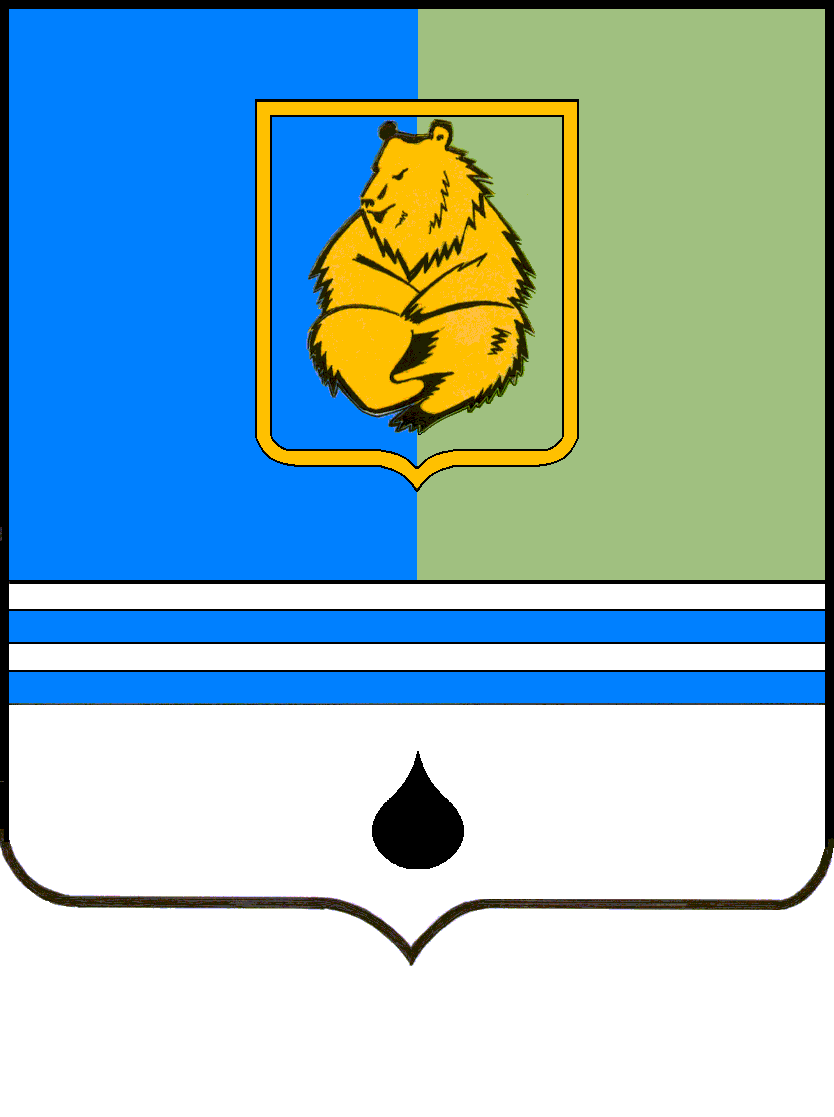 ПОСТАНОВЛЕНИЕАДМИНИСТРАЦИИ ГОРОДА КОГАЛЫМАХанты-Мансийского автономного округа - ЮгрыПОСТАНОВЛЕНИЕАДМИНИСТРАЦИИ ГОРОДА КОГАЛЫМАХанты-Мансийского автономного округа - ЮгрыПОСТАНОВЛЕНИЕАДМИНИСТРАЦИИ ГОРОДА КОГАЛЫМАХанты-Мансийского автономного округа - ЮгрыПОСТАНОВЛЕНИЕАДМИНИСТРАЦИИ ГОРОДА КОГАЛЫМАХанты-Мансийского автономного округа - Югрыот [Дата документа]от [Дата документа]№ [Номер документа]№ [Номер документа]